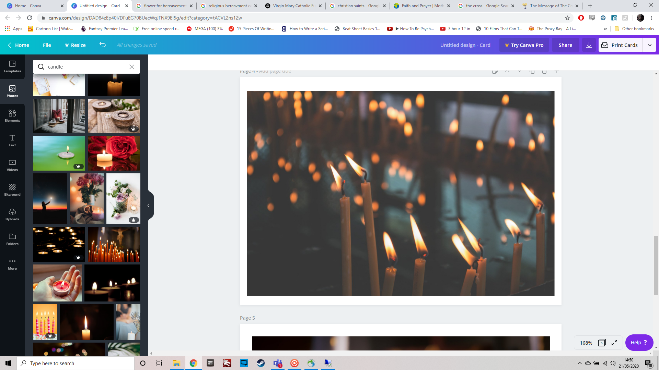 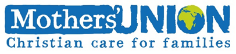 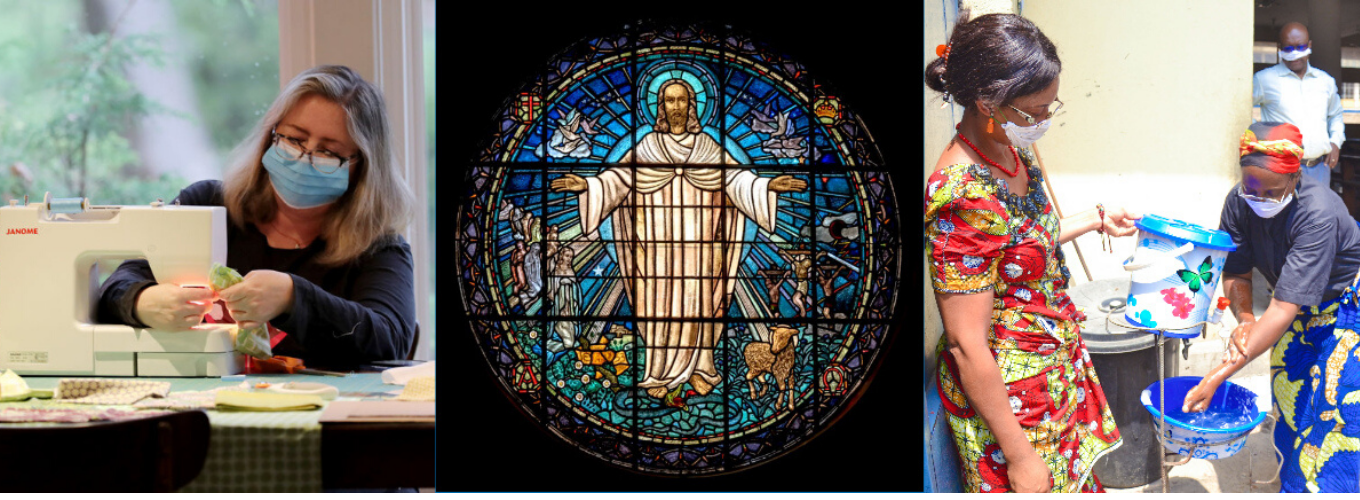 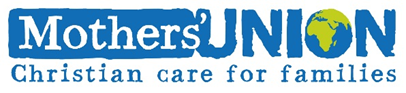 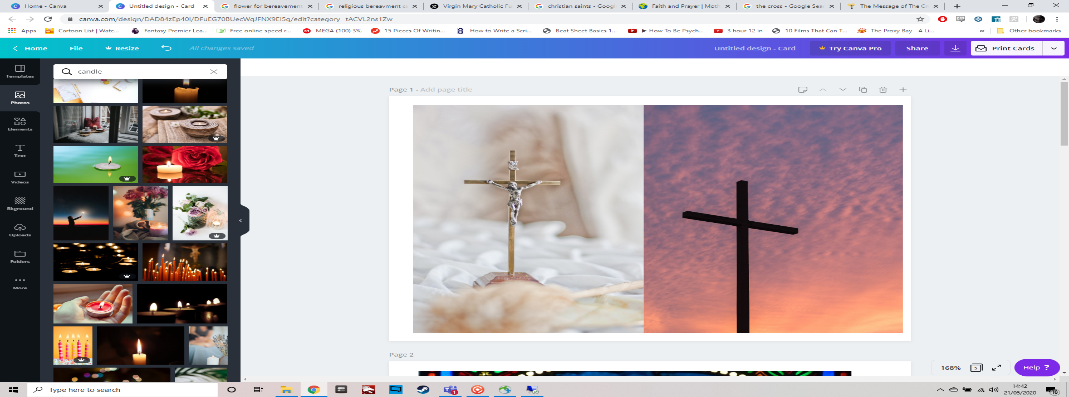 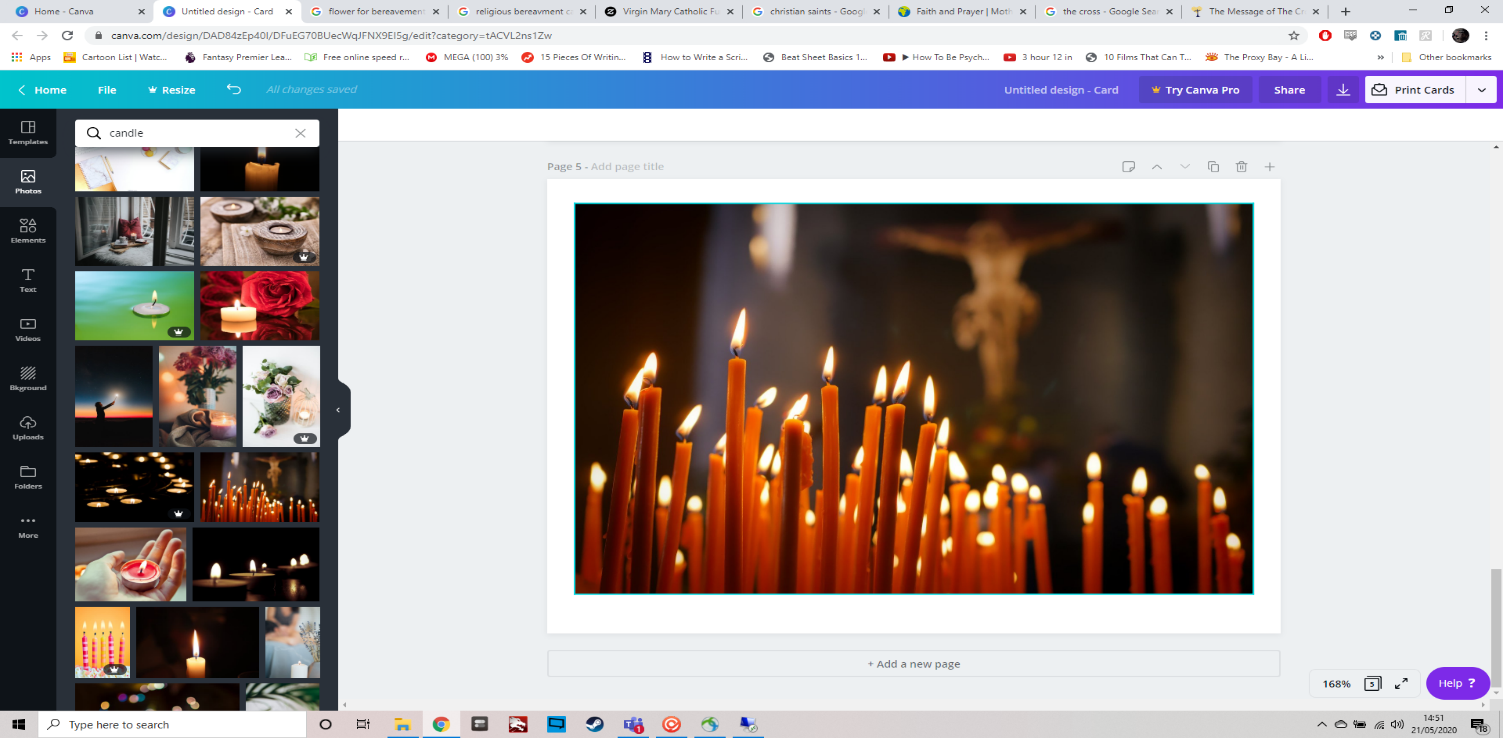 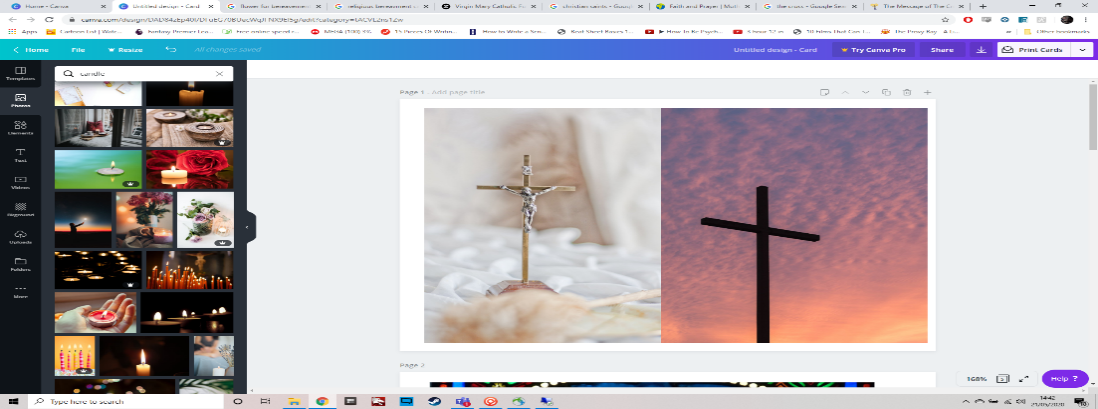 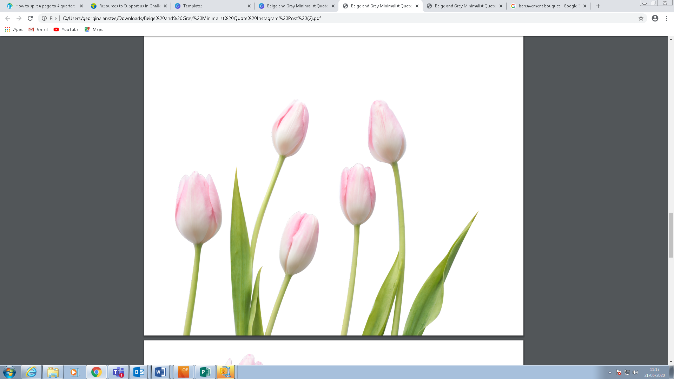 Take time to restCome to me, all of you who are weary and carry heavy burdens, and I will give you rest. Matthew 11:28May God, in your weariness, be your strength.In times of sadness may he give you rest. Take time to hopeGod will wipe every tear from their eyes. There will be no more death or mourning or crying or pain, for the old order of things has passed away. Revelation 21:4May God, in your sorrow, lighten your spirit. In times of sadness may he give you hope. Amen 